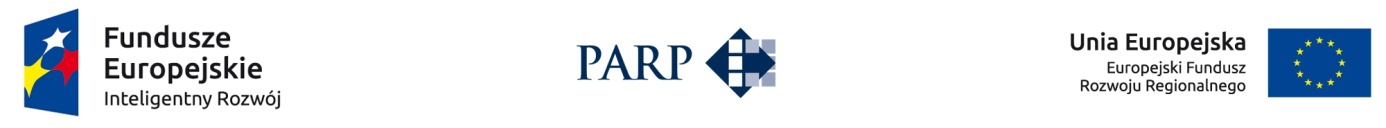 Opcja „uzyskania ochrony”Opcja „realizacja ochrony”Opcja „uzyskania ochrony”Opcja „realizacja ochrony”Oświadczam, iż oświadczenia i dane zawarte w niniejszym wniosku są zgodne ze stanem faktycznym i prawnym oraz że jestem świadomy(a) odpowiedzialności karnej za podanie fałszywych danych lub złożenie fałszywych oświadczeń.Oświadczam, iż zapoznałem się/zapoznałam się z Regulaminem konkursu i akceptuję jego zasady.Oświadczam, iż w przypadku otrzymania dofinansowania na realizację projektu nie naruszę zasady zakazu podwójnego finansowania określonej w Wytycznych w zakresie kwalifikowalności wydatków w ramach Europejskiego Funduszu Rozwoju Regionalnego, Europejskiego Funduszu Społecznego oraz Funduszu Spójności na lata 2014-2020.Oświadczam, że posiadam wystarczające środki finansowe gwarantujące płynną i terminową realizację projektu przedstawionego w niniejszym wniosku.  Oświadczam, że projekt jest zgodny z właściwymi przepisami prawa unijnego i krajowego, 
w szczególności dotyczącymi zamówień publicznych oraz pomocy publicznej. Oświadczam, że nie jestem podmiotem wykluczonym z możliwości otrzymania dofinansowania na podstawie art. 37 ust. 3 pkt 1 ustawy z dnia 11 lipca 2014 r. o zasadach realizacji programów w zakresie polityki spójności finansowanych w perspektywie finansowej 2014–2020 (Dz. U. poz. 1146, z późn. zm.):na podstawie art. 6b ust.3 ustawy z dnia 9 listopada 2000 r. o utworzeniu Polskiej Agencji Rozwoju Przedsiębiorczości (Dz. U. z 2014 r. poz. 1804, z późn. zm.); na podstawie art. 207 ustawy z dnia 27 sierpnia 2009 r. o finansach publicznych 
(Dz. U. z 2013 r. poz. 885, z późn. zm.); na podstawie art. 211 ustawy z dnia 30 czerwca 2005 r. o finansach publicznych 
(Dz. U. Nr 249, poz. 2104, z późn. zm.);wobec którego orzeczono zakaz, o którym mowa w art. 12 ust. 1 pkt 1 ustawy z dnia 
15 czerwca 2012 r. o skutkach powierzania wykonywania pracy cudzoziemcom przebywającym wbrew przepisom na terytorium Rzeczypospolitej Polskiej (Dz. U. poz. 769) lub zakaz, o którym mowa w art. 9 ust. 1 pkt 2a ustawy z dnia 28 października 2002 r. 
o odpowiedzialności podmiotów zbiorowych za czyny zabronione pod groźbą kary (Dz. U. 
z 2015 r. poz. 1212);5) na którym ciąży obowiązek zwrotu pomocy wynikający z decyzji Komisji Europejskiej uznającej pomoc za niezgodną z prawem oraz rynkiem wewnętrznym.7. Oświadczam, że nie jestem przedsiębiorcą znajdującym się w trudnej sytuacji w rozumieniu art. 2 pkt 18 rozporządzenia Komisji (UE) nr 651/2014 z dnia 17 czerwca 2014 r. uznającego niektóre rodzaje pomocy za zgodne z rynkiem wewnętrznym w zastosowaniu art. 107 i 108 Traktatu (Dz. Urz. UE L 187 z 26.0.6.2014 r., str. 1).8. Oświadczam, że przedmiot projektu nie dotyczy rodzajów działalności wykluczonych z możliwości uzyskania dofinansowania, o których mowa w § 4  Rozporządzenia Ministra Infrastruktury                i Rozwoju z dnia 10 lipca 2015 r. w sprawie udzielania przez Polską Agencję Rozwoju Przedsiębiorczości pomocy finansowej w ramach Programu Operacyjnego Inteligentny Rozwój 2014-2020 (Dz. U. poz. 1027).Wyrażam zgodę na udzielanie informacji na potrzeby ewaluacji (ocen), przeprowadzanych przez Instytucję Zarządzającą, Instytucję Pośredniczącą, Instytucję Wdrażającą lub inną uprawnioną instytucję lub jednostkę organizacyjną. Wyrażam zgodę na kontrolę w miejscu realizacji projektu na potrzeby oceny przed podpisaniem umowy o dofinansowanie projektu, przeprowadzaną przez Instytucję Zarządzającą, Instytucję Pośredniczącą, Instytucję Wdrażającą lub inną upoważnioną instytucję lub jednostkę organizacyjną. Oświadczam, że realizacja projektu projekt nie została rozpoczęta przed dniem ani w dniu złożenia wniosku o dofinansowanie projektu. Oświadczam, że projekt nie został zakończony zgodnie z art. 65 ust. 6 rozporządzenia Parlamentu Europejskiego i Rady (UE) nr 1303/2013 z dnia 17 grudnia 2013 r. ustanawiającego wspólne przepisy dotyczące Europejskiego Funduszu Rozwoju Regionalnego, Europejskiego Funduszu Społecznego, Funduszu Spójności, Europejskiego Funduszu Rolnego na rzecz Rozwoju Obszarów Wiejskich oraz Europejskiego Funduszu Morskiego i Rybackiego oraz ustanawiającego przepisy ogólne dotyczące Europejskiego Funduszu Rozwoju Regionalnego, Europejskiego Funduszu Społecznego, Funduszu Spójności i Europejskiego Funduszu Morskiego 
i Rybackiego oraz uchylającego rozporządzenie Rady (WE) nr 1083/2006 (Dz. Urz. UE L 347        z 20.12.2013 r., str. 320). Dane zawarte we wniosku o dofinansowanie projektu będą przetwarzane przez Polską Agencję Rozwoju Przedsiębiorczości z siedzibą w Warszawie przy ul. Pańskiej 81/83, w celu oceny wniosku o dofinansowanie projektu, udzielenia dofinansowania i realizacji umowy                           o dofinansowanie projektu, w tym w celu monitoringu, kontroli, sprawozdawczości i ewaluacji. Dane zostaną udostępnione Instytucji Zarządzającej, Instytucji Pośredniczącej oraz innym uprawnionym do ww. celów instytucjom lub jednostkom organizacyjnym. Zostałem poinformowany o prawie dostępu do treści moich danych osobowych i ich poprawiania. Podanie danych jest dobrowolne, ale ich niepodanie w wymaganym zakresie uniemożliwi dokonanie oceny wniosku o dofinansowanie projektu lub udzielenie dofinansowania. Oświadczam, że projekt: nie uwzględnia przedsięwzięć mogących znacząco oddziaływać na środowisko, dla  których,  wymagane jest lub może być wymagane sporządzenie raportu o oddziaływaniu na środowisko, ani przedsięwzięć mogących znacząco oddziaływać na wyznaczony lub potencjalny obszar Natura 2000; uwzględnia przedsięwzięcia mogące zawsze znacząco oddziaływać na środowisko, dla których, wymagane jest sporządzenie raportu o oddziaływaniu na środowisko; uwzględnia przedsięwzięcia mogące potencjalnie znacząco oddziaływać na środowisko, dla których, sporządzenie raportu o oddziaływaniu na środowisko może być wymagane; uwzględnia przedsięwzięcia mogące znacząco oddziaływać na obszar Natura 2000; uwzględnia przedsięwzięcia mogące znacząco oddziaływać na potencjalny obszar Natura 2000.ZAŁĄCZNIKI Formularz informacji przedstawianych przy ubieganiu się o pomoc inną niż pomoc w rolnictwie lub rybołówstwie, pomoc de minimis lub pomoc de minimis w rolnictwie lub rybołówstwie stanowiący załącznik do rozporządzenia Rady Ministrów z dnia 29 marca 2010 r. w sprawie zakresu informacji przedstawianych przez podmiot ubiegający się o pomoc inną niż pomoc de minimis lub pomoc de minimis w rolnictwie lub rybołówstwie (Dz.U. Nr 53, poz. 312 z późn. zm.); Sprawozdania finansowe za okres 3 ostatnich lat obrotowych, sporządzone zgodnie z przepisami o rachunkowości (lub oświadczenie, że wnioskodawca nie ma obowiązku sporządzania sprawozdań finansowych na podstawie ustawy o rachunkowości) (jeśli dotyczy - obowiązek przedkładania sprawozdań finansowych nie dotyczy mikro- i małych przedsiębiorców); Formularz informacji przedstawianych przy ubieganiu się o pomoc de minimis, którego wzór określa rozporządzenie Rady Ministrów z dnia 29 marca 2010 r. w sprawie zakresu informacji przedstawianych przez podmiot ubiegający się o pomoc de minimis (Dz.U. Nr 53, poz. 311 z późn. zm.), z uwzględnieniem § 2 ust. 1a tego rozporządzenia. – dotyczy tylko przedsiębiorców, którzy w ramach projektu otrzymają wsparcie w formie pomocy de minimis na sfinansowanie kosztów uzyskania wstępnego orzeczenia rzecznika patentowego o zdolności patentowej wynalazku lub zdolności ochronnej wzoru użytkowego oraz pokrycie kosztów ustanowienia i utrzymania zabezpieczenia w formie,  o której mowa w art. 131 ust. 4 lit. a rozporządzenia Parlamentu Europejskiego i Rady (UE) nr 1303/2013 z dnia 17 grudnia 2013 r. ustanawiającym wspólne przepisy dotyczące Europejskiego Funduszu Rozwoju Regionalnego, Europejskiego Funduszu Społecznego, Funduszu Spójności, Europejskiego Funduszu Rolnego na rzecz Rozwoju Obszarów Wiejskich oraz Europejskiego Funduszu Morskiego i Rybackiego oraz ustanawiającym przepisy ogólne dotyczące Europejskiego Funduszu Rozwoju Regionalnego, Europejskiego Funduszu Społecznego, Funduszu Spójności                       i Europejskiego Funduszu Morskiego i Rybackiego oraz uchylającym rozporządzenie Rady (WE) nr 1083/2006 (Dz. Urz. UE L 347 z 20.12.2013 r., str. 320), dla zaliczki wypłaconej na rzecz MŚP; Wszystkie zaświadczenia o pomocy de minimis, jakie Wnioskodawca otrzymał w roku, w którym ubiega się o pomoc, oraz w ciągu 2 poprzedzających go lat, albo oświadczenia o wielkości pomocy de minimis otrzymanej w tym okresie, albo oświadczenia                     o nieotrzymaniu takiej pomocy w tym okresie; Poświadczona/e za zgodność z oryginałem kopia/e dokumentu/ów potwierdzającego/ych posiadanie wyłącznych praw do przedmiotu objętego zgłoszeniem/zgłoszeniami w zakresie uzyskiwania ochrony własności przemysłowej (jeśli dotyczy).Numer wniosku o dofinansowanieData złożenia wniosku w Generatorze WnioskówI. INFORMACJE OGÓLNE O PROJEKCIEI. INFORMACJE OGÓLNE O PROJEKCIEProgram operacyjny Program Operacyjny Inteligentny Rozwój 2014-2020Oś priorytetowa2 Wsparcie otoczenia i potencjału przedsiębiorstw do prowadzenia działalności B+R+IDziałanie2.3 Proinnowacyjne usługi dla przedsiębiorstwPoddziałanie 2.3.4 Ochrona własności przemysłowej Nr NaboruRodzaj projektuKonkursowyTytuł projektuTytuł projektuKrótki opis projektuKrótki opis projektuCel projektuCel projektuSłowa kluczoweSłowa kluczoweOkres realizacji projektu <od>  Okres realizacji projektu <do>II. WNIOSKODAWCA – INFORMACJE OGÓLNEII. WNIOSKODAWCA – INFORMACJE OGÓLNEII. WNIOSKODAWCA – INFORMACJE OGÓLNEII. WNIOSKODAWCA – INFORMACJE OGÓLNEII. WNIOSKODAWCA – INFORMACJE OGÓLNEII. WNIOSKODAWCA – INFORMACJE OGÓLNEII. WNIOSKODAWCA – INFORMACJE OGÓLNENazwa wnioskodawcyNazwa wnioskodawcyNazwa wnioskodawcyNazwa wnioskodawcyStatus wnioskodawcyStatus wnioskodawcyStatus wnioskodawcyStatus wnioskodawcyStatus wnioskodawcyStatus wnioskodawcyStatus wnioskodawcyNa dzień składania wniosku wnioskodawca zgodnie z Rozporządzeniem Komisji (UE) NR 651/2014 z dnia 17 czerwca 2014 r. uznającym niektóre rodzaje pomocy za zgodne z rynkiem wewnętrznym w zastosowaniu art. 107 i 108 Traktatu oświadcza, że jest przedsiębiorcąNa dzień składania wniosku wnioskodawca zgodnie z Rozporządzeniem Komisji (UE) NR 651/2014 z dnia 17 czerwca 2014 r. uznającym niektóre rodzaje pomocy za zgodne z rynkiem wewnętrznym w zastosowaniu art. 107 i 108 Traktatu oświadcza, że jest przedsiębiorcąNa dzień składania wniosku wnioskodawca zgodnie z Rozporządzeniem Komisji (UE) NR 651/2014 z dnia 17 czerwca 2014 r. uznającym niektóre rodzaje pomocy za zgodne z rynkiem wewnętrznym w zastosowaniu art. 107 i 108 Traktatu oświadcza, że jest przedsiębiorcąNa dzień składania wniosku wnioskodawca zgodnie z Rozporządzeniem Komisji (UE) NR 651/2014 z dnia 17 czerwca 2014 r. uznającym niektóre rodzaje pomocy za zgodne z rynkiem wewnętrznym w zastosowaniu art. 107 i 108 Traktatu oświadcza, że jest przedsiębiorcąNa dzień składania wniosku wnioskodawca zgodnie z Rozporządzeniem Komisji (UE) NR 651/2014 z dnia 17 czerwca 2014 r. uznającym niektóre rodzaje pomocy za zgodne z rynkiem wewnętrznym w zastosowaniu art. 107 i 108 Traktatu oświadcza, że jest przedsiębiorcąNa dzień składania wniosku wnioskodawca zgodnie z Rozporządzeniem Komisji (UE) NR 651/2014 z dnia 17 czerwca 2014 r. uznającym niektóre rodzaje pomocy za zgodne z rynkiem wewnętrznym w zastosowaniu art. 107 i 108 Traktatu oświadcza, że jest przedsiębiorcąNa dzień składania wniosku wnioskodawca zgodnie z Rozporządzeniem Komisji (UE) NR 651/2014 z dnia 17 czerwca 2014 r. uznającym niektóre rodzaje pomocy za zgodne z rynkiem wewnętrznym w zastosowaniu art. 107 i 108 Traktatu oświadcza, że jest przedsiębiorcąmikromałymśrednimśrednimśrednimdużymdużymData rozpoczęcia działalności zgodnie z dokumentem rejestrowymData rozpoczęcia działalności zgodnie z dokumentem rejestrowymForma prawna wnioskodawcyForma prawna wnioskodawcyForma własnościForma własnościNIP wnioskodawcyNIP wnioskodawcyREGONREGONPESELPESELNumer w Krajowym Rejestrze SądowymNumer w Krajowym Rejestrze SądowymNumer kodu PKD przeważającej działalności wnioskodawcyNumer kodu PKD przeważającej działalności wnioskodawcyMożliwość odzyskania VAT Możliwość odzyskania VAT Tak Nie Nie Częściowo Częściowo Uzasadnienie braku możliwości odzyskania VATUzasadnienie braku możliwości odzyskania VATUzasadnienie braku możliwości odzyskania VATUzasadnienie braku możliwości odzyskania VATUzasadnienie braku możliwości odzyskania VATUzasadnienie braku możliwości odzyskania VATUzasadnienie braku możliwości odzyskania VATUdział wydatków na działalność B+R w działalności gospodarczej Wnioskodawcy w ciągu ostatnich, zamkniętych 3 lat obrachunkowych (%)Udział wydatków na działalność B+R w działalności gospodarczej Wnioskodawcy w ciągu ostatnich, zamkniętych 3 lat obrachunkowych (%)Udział wydatków na działalność B+R w działalności gospodarczej Wnioskodawcy w ciągu ostatnich, zamkniętych 3 lat obrachunkowych (%)Udział wydatków na działalność B+R w działalności gospodarczej Wnioskodawcy w ciągu ostatnich, zamkniętych 3 lat obrachunkowych (%)Metodologia określania wysokości wydatków na działalność B+R.Metodologia określania wysokości wydatków na działalność B+R.Metodologia określania wysokości wydatków na działalność B+R.Metodologia określania wysokości wydatków na działalność B+R.Liczba posiadanych przez Wnioskodawcę praw ochronnych na dzień składania wniosku o dofinansowanie (szt.):Liczba posiadanych przez Wnioskodawcę praw ochronnych na dzień składania wniosku o dofinansowanie (szt.):Liczba posiadanych przez Wnioskodawcę praw ochronnych na dzień składania wniosku o dofinansowanie (szt.):Liczba posiadanych przez Wnioskodawcę praw ochronnych na dzień składania wniosku o dofinansowanie (szt.):Patenty:Patenty:Liczba posiadanych przez Wnioskodawcę praw ochronnych na dzień składania wniosku o dofinansowanie (szt.):Liczba posiadanych przez Wnioskodawcę praw ochronnych na dzień składania wniosku o dofinansowanie (szt.):Liczba posiadanych przez Wnioskodawcę praw ochronnych na dzień składania wniosku o dofinansowanie (szt.):Liczba posiadanych przez Wnioskodawcę praw ochronnych na dzień składania wniosku o dofinansowanie (szt.):Prawo ochronne na wzór użytkowy:Prawo ochronne na wzór użytkowy:Liczba posiadanych przez Wnioskodawcę praw ochronnych na dzień składania wniosku o dofinansowanie (szt.):Liczba posiadanych przez Wnioskodawcę praw ochronnych na dzień składania wniosku o dofinansowanie (szt.):Liczba posiadanych przez Wnioskodawcę praw ochronnych na dzień składania wniosku o dofinansowanie (szt.):Liczba posiadanych przez Wnioskodawcę praw ochronnych na dzień składania wniosku o dofinansowanie (szt.):Prawo z rejestracji wzoru przemysłowego:Prawo z rejestracji wzoru przemysłowego:Adres siedziby/miejsca zamieszkania wnioskodawcyAdres siedziby/miejsca zamieszkania wnioskodawcyAdres siedziby/miejsca zamieszkania wnioskodawcyAdres siedziby/miejsca zamieszkania wnioskodawcyKrajKrajKrajKrajWojewództwo Województwo Województwo Województwo PowiatPowiatPowiatPowiatGminaGminaGminaGminaUlicaUlicaUlicaUlicaNr budynkuNr budynkuNr budynkuNr budynkuNr lokaluNr lokaluNr lokaluNr lokaluKod pocztowyKod pocztowyKod pocztowyKod pocztowyPocztaPocztaPocztaPocztaMiejscowośćMiejscowośćMiejscowośćMiejscowośćTelefonTelefonTelefonTelefonFaxFaxFaxFaxAdres e-mailAdres e-mailAdres e-mailAdres e-mailAdres strony wwwAdres strony wwwAdres strony wwwAdres strony wwwW przypadku spółki cywilnej dodanie kolejnych rekordów pod hasłem „Wspólnik”W przypadku spółki cywilnej dodanie kolejnych rekordów pod hasłem „Wspólnik”W przypadku spółki cywilnej dodanie kolejnych rekordów pod hasłem „Wspólnik”W przypadku spółki cywilnej dodanie kolejnych rekordów pod hasłem „Wspólnik”W przypadku spółki cywilnej dodanie kolejnych rekordów pod hasłem „Wspólnik”W przypadku spółki cywilnej dodanie kolejnych rekordów pod hasłem „Wspólnik”W przypadku spółki cywilnej dodanie kolejnych rekordów pod hasłem „Wspólnik”Imię Imię Imię Imię NazwiskoNazwiskoNazwiskoNazwiskoNIP wspólnikaNIP wspólnikaNIP wspólnikaNIP wspólnikaPESELPESELPESELPESELWojewództwoWojewództwoWojewództwoWojewództwoPowiatPowiatPowiatPowiatGminaGminaGminaGminaUlica Ulica Ulica Ulica Nr budynkuNr budynkuNr budynkuNr budynkuNr lokalu Nr lokalu Nr lokalu Nr lokalu Kod pocztowyKod pocztowyKod pocztowyKod pocztowyPocztaPocztaPocztaPocztaMiejscowośćMiejscowośćMiejscowośćMiejscowośćTelefonTelefonTelefonTelefonIII. WNIOSKODAWCA – ADRES KORESPONDENCYJNYIII. WNIOSKODAWCA – ADRES KORESPONDENCYJNYKrajWojewództwoPowiat GminaUlica Nr budynkuNr lokalu Kod pocztowyPocztaMiejscowośćTelefonFaxAdres e-mailIV. INFORMACJE O PEŁNOMOCNIKUIV. INFORMACJE O PEŁNOMOCNIKUImię NazwiskoStanowiskoInstytucjaTelefonNumer telefonu komórkowegoAdres e-mailFaxKrajWojewództwoPowiat GminaUlica Nr budynkuNr lokalu Kod pocztowyPocztaMiejscowośćV. OSOBA DO KONTAKTÓW ROBOCZYCHV. OSOBA DO KONTAKTÓW ROBOCZYCHImię NazwiskoStanowiskoInstytucjaTelefonNumer telefonu komórkowegoAdres e-mailFaxVI. MIEJSCE REALIZACJI PROJEKTUVI. MIEJSCE REALIZACJI PROJEKTUVI. MIEJSCE REALIZACJI PROJEKTUGłówna lokalizacja projektuGłówna lokalizacja projektuGłówna lokalizacja projektuWojewództwoWojewództwoPowiatPowiatGminaGminaUlicaUlicaNr budynkuNr budynkuNr lokaluNr lokaluKod pocztowyKod pocztowyMiejscowośćMiejscowośćPozostałe miejsca realizacji projektu (jeśli dotyczy)Pozostałe miejsca realizacji projektu (jeśli dotyczy)Pozostałe miejsca realizacji projektu (jeśli dotyczy)WojewództwoPowiatGminaUlicaNr budynkuNr lokaluKod pocztowyMiejscowośćVII. KLASYFIKACJA PROJEKTUVII. KLASYFIKACJA PROJEKTUVII. KLASYFIKACJA PROJEKTUNumer kodu PKD działalności, której dotyczy projektOpis rodzaju działalnościOpis rodzaju działalnościOpis rodzaju działalnościWpływ projektu na realizację zasad horyzontalnych Unii Europejskiej wymienionych w art. 7 i 8 rozporządzenia Parlamentu Europejskiego i Rady (UE) nr 1303/2013Wpływ projektu na realizację zasad horyzontalnych Unii Europejskiej wymienionych w art. 7 i 8 rozporządzenia Parlamentu Europejskiego i Rady (UE) nr 1303/2013Wpływ projektu na realizację zasad horyzontalnych Unii Europejskiej wymienionych w art. 7 i 8 rozporządzenia Parlamentu Europejskiego i Rady (UE) nr 1303/2013Wpływ projektu na realizację zasady równości szans i niedyskryminacji, w tym dostępności dla osób z niepełnosprawnościami  Neutralny PozytywnyUzasadnienie wpływu projektu na realizację zasady równości szans i niedyskryminacji, w tym dostępności dla osób z niepełnosprawnościamiUzasadnienie wpływu projektu na realizację zasady równości szans i niedyskryminacji, w tym dostępności dla osób z niepełnosprawnościamiUzasadnienie wpływu projektu na realizację zasady równości szans i niedyskryminacji, w tym dostępności dla osób z niepełnosprawnościami Wpływ projektu na realizację zasady równości szans kobiet i mężczyzn Neutralny PozytywnyUzasadnienie wpływu projektu na realizację zasady równości szans kobiet i mężczyznUzasadnienie wpływu projektu na realizację zasady równości szans kobiet i mężczyznUzasadnienie wpływu projektu na realizację zasady równości szans kobiet i mężczyznWpływ projektu na realizację  zasady zrównoważonego rozwoju Neutralny PozytywnyUzasadnienie wpływu projektu na realizację zasady zrównoważonego rozwojuUzasadnienie wpływu projektu na realizację zasady zrównoważonego rozwojuUzasadnienie wpływu projektu na realizację zasady zrównoważonego rozwojuProjekt wpisuje się w Krajową Inteligentną Specjalizację (KIS) Tak NieObszar KIS, w który wpisuje się projektUzasadnienie wybranego obszaru KIS, w który wpisuje się projektRodzaj działalności gospodarczejTyp obszaru realizacjiOkreślenie typu projektuPrzedsięwzięcie objęte wnioskiem o dofinansowanie dotyczy:Przedsięwzięcie objęte wnioskiem o dofinansowanie dotyczy:Określenie typu projektuuzyskania ochrony własności przemysłowejrealizacji ochrony własności przemysłowejuzyskania ochrony własności przemysłowejrealizacji ochrony własności przemysłowejZgłoszenie nr 1,2, 3 itd.Zgłoszenie nr 1,2, 3 itd.Zgłoszenie nr 1,2, 3 itd.Zgłoszenie nr 1,2, 3 itd.Zgłoszenie nr 1,2, 3 itd.Zgłoszenie nr 1,2, 3 itd.Pełny tytuł/nazwa przedmiotu zgłoszeniaKategoria przedmiotu zgłoszenia wynalazek wzór użytkowy wzór przemysłowy wynalazek wzór użytkowy wzór przemysłowy wynalazek wzór użytkowy wzór przemysłowy wynalazek wzór użytkowy wzór przemysłowy wynalazek wzór użytkowy wzór przemysłowyTryb zgłoszeniaTryb zgłoszeniaInny, jaki?Obszar planowanej ochrony objętej zgłoszeniemOświadczam, iż jestem jedynym twórcą rozwiązania/przedmiotu objętego planowanym zgłoszeniem w ramach niniejszego projektu i posiadam wyłączne prawo do ubiegania się o ochronę tego rozwiązania/przedmiotu Tak Tak Nie Nie NieImię i nazwisko twórcy(ów) przedmiotu/rozwiązania objętego zgłoszeniemNa jakiej podstawie Wnioskodawca posiada prawa do przedmiotu/rozwiązania objętego zgłoszeniemCzy realizacja projektu w zakresie niniejszego zgłoszenia polega na kontynuowaniu procedury uzyskania ochrony na podstawie prawa pierwszeństwa Tak Tak Tak Nie NieNumer zgłoszenia patentowego nadanego przez właściwy organ ochrony własności przemysłowejData zgłoszenia patentowegoOpis przedmiotu zgłoszeniaOświadczam, że do przedmiotu objętego planowanym zgłoszeniem nie zostały wysunięte roszczenia ze strony osób/podmiotów trzecichOświadczam, że do przedmiotu objętego planowanym zgłoszeniem nie zostały wysunięte roszczenia ze strony osób/podmiotów trzecichOświadczam, że do przedmiotu objętego planowanym zgłoszeniem nie zostały wysunięte roszczenia ze strony osób/podmiotów trzecichOświadczam, że do przedmiotu objętego planowanym zgłoszeniem nie zostały wysunięte roszczenia ze strony osób/podmiotów trzecichOświadczam, że do przedmiotu objętego planowanym zgłoszeniem nie zostały wysunięte roszczenia ze strony osób/podmiotów trzecichRealizowane prawo nr 1,2, 3 itd.Realizowane prawo nr 1,2, 3 itd.Realizowane prawo nr 1,2, 3 itd.Pełen tytuł/nazwa prawa ochronnegoKategoria prawa ochronnego, co do którego podjęte zostaną działania w ramach realizacji ochrony	 patent na wynalazek prawo ochronne na wzór użytkowy prawo z rejestracji wzoru przemysłowego patent na wynalazek prawo ochronne na wzór użytkowy prawo z rejestracji wzoru przemysłowegoTryb działań podejmowanych w ramach realizacji ochronyTryb działań podejmowanych w ramach realizacji ochronyInny, jaki?Wnioskodawca we wszczętym postępowaniu występuje w roli podmiotu broniącego posiadanych praw, a postępowanie dotyczy:  unieważnienia patentu, prawa ochronnego na wzór użytkowy albo prawa z rejestracji wzoru przemysłowego  stwierdzenia wygaśnięcia patentu, prawa ochronnego na wzór użytkowy albo prawa z rejestracji wzoru przemysłowego  unieważnienia patentu, prawa ochronnego na wzór użytkowy albo prawa z rejestracji wzoru przemysłowego  stwierdzenia wygaśnięcia patentu, prawa ochronnego na wzór użytkowy albo prawa z rejestracji wzoru przemysłowegoUzasadnienie podjęcia planowanego działania w ramach realizacji ochronyStrona/y postępowaniaOrgan przed którym prowadzone będzie postępowanieDane dotyczące prawa ochronnego będącego przedmiotem działania planowanego do podjęcia w ramach realizacji ochronyTytuł/nazwę prawa ochronnegoTytuł/nazwę prawa ochronnegoDane dotyczące prawa ochronnego będącego przedmiotem działania planowanego do podjęcia w ramach realizacji ochronyDane dotyczące prawa ochronnego będącego przedmiotem działania planowanego do podjęcia w ramach realizacji ochronyDatę wydania decyzji o udzieleniu patentu/prawa ochronnego/prawa z rejestracjiDatę wydania decyzji o udzieleniu patentu/prawa ochronnego/prawa z rejestracjiDane dotyczące prawa ochronnego będącego przedmiotem działania planowanego do podjęcia w ramach realizacji ochronyDane dotyczące prawa ochronnego będącego przedmiotem działania planowanego do podjęcia w ramach realizacji ochrony Numer patentu/prawa z rejestracji/ prawa ochronnego Numer patentu/prawa z rejestracji/ prawa ochronnegoDane dotyczące prawa ochronnego będącego przedmiotem działania planowanego do podjęcia w ramach realizacji ochronyVIII. WSKAŹNIKIVIII. WSKAŹNIKIVIII. WSKAŹNIKIVIII. WSKAŹNIKIWskaźniki produktuWskaźniki produktuWskaźniki produktuWskaźniki produktuNazwa wskaźnikaJednostka miaryRok osiągnięcia wartości docelowejWartość docelowaOpis metodologii wyliczenia wskaźnika oraz sposobu weryfikacji osiągnięcia zaplanowanych wartości wskaźnikaWskaźniki rezultatu Wskaźniki rezultatu Wskaźniki rezultatu Wskaźniki rezultatu Wskaźniki rezultatu Wskaźniki rezultatu Nazwa wskaźnikaJednostka miaryRokbazowyWartość bazowaRok osiągnięcia wartości docelowej Wartość docelowaOpis metodologii wyliczenia wskaźnika oraz sposobu weryfikacji osiągnięcia zaplanowanych wartości wskaźnikaOpis metodologii wyliczenia wskaźnika oraz sposobu weryfikacji osiągnięcia zaplanowanych wartości wskaźnikaOpis metodologii wyliczenia wskaźnika oraz sposobu weryfikacji osiągnięcia zaplanowanych wartości wskaźnikaIX. HARMONOGRAM RZECZOWO-FINANSOWYZakres rzeczowyZakres rzeczowyZakres rzeczowyZakres rzeczowyZakres rzeczowyZadanie Nazwa zadaniaOpis działań planowanych do realizacji w ramach wskazanych zadań/podmiot działania Data rozpoczęcia zadaniaData zakończenia zadaniaZadanie 1Zadanie 2(…)Zakres finansowyZakres finansowyZakres finansowyZakres finansowyZakres finansowyZakres finansowyZakres finansowyWydatki rzeczywiście ponoszoneWydatki rzeczywiście ponoszoneWydatki rzeczywiście ponoszoneWydatki rzeczywiście ponoszoneWydatki rzeczywiście ponoszoneWydatki rzeczywiście ponoszoneWydatki rzeczywiście ponoszoneKategoria kosztówNazwa kosztuWydatki ogółem Wydatki kwalifikowalneW tym VATDofinansowanie% dofinansowaniaZadanie 1 (Nazwa zadania):Zadanie 1 (Nazwa zadania):SumaSumaZadanie n (Nazwa zadania):Zadanie n (Nazwa zadania):SumaSumaOgółem wydatki  ponoszoneOgółem wydatki  ponoszoneWydatki niezbędne do realizacji projektuWydatki niezbędne do realizacji projektuOpłaty urzędowePokrycie kosztów usług zawodowego pełnomocnikaPokrycie kosztów tłumaczenia, w tym tłumaczenia przysięgłegoPokrycie kosztów usług doradczych przygotowujących do procesu komercjalizacjiPokrycie kosztów uzyskania wstępnego orzeczeniaPokrycie kosztów utrzymania i zabezpieczenia, dla zaliczki wypłacanej na rzecz MŚPWydatki w ramach kategorii kosztówWydatki w ramach kategorii kosztówWydatki w ramach kategorii kosztówWydatki w ramach kategorii kosztówWydatki w ramach kategorii kosztówKategoria kosztówWydatki ogółemWydatki kwalifikowalneDofinansowanieUdział %Opłaty urzędowePokrycie kosztów usług zawodowego pełnomocnikaPokrycie kosztów tłumaczenia, w tym tłumaczenia przysięgłegoPokrycie kosztów usług doradczych przygotowujących do procesu komercjalizacjiPokrycie kosztów uzyskania wstępnego orzeczeniaPokrycie kosztów utrzymania i zabezpieczenia, dla zaliczki wypłacanej na rzecz MŚPWydatki niezbędne do realizacji projektuWydatki niezbędne do realizacji projektuPokrycie kosztów związanych z prowadzeniem postępowania przez zawodowego pełnomocnika Opłaty urzędowe za wniesienie pism w postępowaniuPokrycie kosztów tłumaczenia, w tym tłumaczenia przysięgłegoWydatki w ramach kategorii kosztówWydatki w ramach kategorii kosztówWydatki w ramach kategorii kosztówWydatki w ramach kategorii kosztówWydatki w ramach kategorii kosztówKategoria kosztówWydatki ogółemWydatki kwalifikowalneDofinansowanieUdział %Pokrycie kosztów związanych z prowadzeniem postępowania  przez zawodowego pełnomocnikaOpłaty urzędowe za wniesienie pism w postępowaniuPokrycie kosztów tłumaczenia, w tym tłumaczenia przysięgłegoX. ZESTAWIENIE FINANSOWE OGÓŁEMX. ZESTAWIENIE FINANSOWE OGÓŁEMCałkowite wydatki na realizację projektuCałkowite wydatki na realizację projektuWartość ogółemWydatki kwalifikowalne W tym VATWnioskowane dofinansowanie% dofinansowaniaw tym Pomoc de minimisw tym Pomoc de minimisWartość ogółemWydatki kwalifikowalne W tym VATWnioskowane dofinansowanie% dofinansowaniaw tym Pomoc publicznaw tym Pomoc publicznaWartość ogółemWydatki kwalifikowalne W tym VATWnioskowane dofinansowanie% dofinansowaniaXI. ŹRÓDŁA FINANSOWANIA WYDATKÓWXI. ŹRÓDŁA FINANSOWANIA WYDATKÓWXI. ŹRÓDŁA FINANSOWANIA WYDATKÓWXI. ŹRÓDŁA FINANSOWANIA WYDATKÓWXI. ŹRÓDŁA FINANSOWANIA WYDATKÓWXI. ŹRÓDŁA FINANSOWANIA WYDATKÓWXI. ŹRÓDŁA FINANSOWANIA WYDATKÓWNazwa źródła finansowania wydatkówNazwa źródła finansowania wydatkówWydatki ogółem Wydatki ogółem Wydatki ogółem Wydatki ogółem Wydatki kwalifikowalneŚrodki wspólnotoweŚrodki wspólnotoweKrajowe środki publiczne, w tym:Krajowe środki publiczne, w tym:- budżet państwa- budżet państwa- budżet jednostek samorządu terytorialnego- budżet jednostek samorządu terytorialnegoPrywatne, w tym:Prywatne, w tym:Środki własneŚrodki własneLeasingLeasingKredytKredytInne, jakieSumaSumaw tym EBIw tym EBIXII. OTRZYMANA POMOC ORAZ POWIĄZANIE PROJEKTU  XII. OTRZYMANA POMOC ORAZ POWIĄZANIE PROJEKTU  XII. OTRZYMANA POMOC ORAZ POWIĄZANIE PROJEKTU  XII. OTRZYMANA POMOC ORAZ POWIĄZANIE PROJEKTU  XII. OTRZYMANA POMOC ORAZ POWIĄZANIE PROJEKTU  XII. OTRZYMANA POMOC ORAZ POWIĄZANIE PROJEKTU  XII. OTRZYMANA POMOC ORAZ POWIĄZANIE PROJEKTU  Pomoc de minimis otrzymana w odniesieniu do tych samych wydatków kwalifikowalnych związanych z projektem, którego dotyczy wniosekPomoc de minimis otrzymana w odniesieniu do tych samych wydatków kwalifikowalnych związanych z projektem, którego dotyczy wniosekPomoc de minimis otrzymana w odniesieniu do tych samych wydatków kwalifikowalnych związanych z projektem, którego dotyczy wniosekPomoc de minimis otrzymana w odniesieniu do tych samych wydatków kwalifikowalnych związanych z projektem, którego dotyczy wniosekPomoc de minimis otrzymana w odniesieniu do tych samych wydatków kwalifikowalnych związanych z projektem, którego dotyczy wniosekPomoc de minimis otrzymana w odniesieniu do tych samych wydatków kwalifikowalnych związanych z projektem, którego dotyczy wniosekPomoc de minimis otrzymana w odniesieniu do tych samych wydatków kwalifikowalnych związanych z projektem, którego dotyczy wniosekTAK TAK TAK TAK NIE NIE NIE Jeżeli wybrana została opcja „Tak” należy dodatkowo podać następujące informacjeJeżeli wybrana została opcja „Tak” należy dodatkowo podać następujące informacjeJeżeli wybrana została opcja „Tak” należy dodatkowo podać następujące informacjeJeżeli wybrana została opcja „Tak” należy dodatkowo podać następujące informacjeJeżeli wybrana została opcja „Tak” należy dodatkowo podać następujące informacjeJeżeli wybrana została opcja „Tak” należy dodatkowo podać następujące informacjeJeżeli wybrana została opcja „Tak” należy dodatkowo podać następujące informacjeŁączna kwota tej pomocy (w PLN)Łączna kwota tej pomocy (w PLN)Łączna kwota tej pomocy (w PLN)Rodzaje wydatków kwalifikowalnych związanych z projektem, którego dotyczy wniosek objętych tą pomocąRodzaje wydatków kwalifikowalnych związanych z projektem, którego dotyczy wniosek objętych tą pomocąRodzaje wydatków kwalifikowalnych związanych z projektem, którego dotyczy wniosek objętych tą pomocąKwota pomocy de minimis, de minimis w rolnictwie i rybołówstwie uzyskanej przez wnioskodawcę (jako jednego przedsiębiorcę w rozumieniu art. 2 ust. 2 rozporządzenia Komisji (UE) nr 1407/2013 z dnia 18 grudnia 2013 r. w sprawie stosowania art. 107 i 108 Traktatu o funkcjonowaniu Unii Europejskiej do pomocy de minimis (Dz. Urz. UE L 352 z 24.12.2013) w ciągu bieżącego roku i 2 poprzednich lat podatkowych wynosi (w EUR)Kwota pomocy de minimis, de minimis w rolnictwie i rybołówstwie uzyskanej przez wnioskodawcę (jako jednego przedsiębiorcę w rozumieniu art. 2 ust. 2 rozporządzenia Komisji (UE) nr 1407/2013 z dnia 18 grudnia 2013 r. w sprawie stosowania art. 107 i 108 Traktatu o funkcjonowaniu Unii Europejskiej do pomocy de minimis (Dz. Urz. UE L 352 z 24.12.2013) w ciągu bieżącego roku i 2 poprzednich lat podatkowych wynosi (w EUR)Kwota pomocy de minimis, de minimis w rolnictwie i rybołówstwie uzyskanej przez wnioskodawcę (jako jednego przedsiębiorcę w rozumieniu art. 2 ust. 2 rozporządzenia Komisji (UE) nr 1407/2013 z dnia 18 grudnia 2013 r. w sprawie stosowania art. 107 i 108 Traktatu o funkcjonowaniu Unii Europejskiej do pomocy de minimis (Dz. Urz. UE L 352 z 24.12.2013) w ciągu bieżącego roku i 2 poprzednich lat podatkowych wynosi (w EUR)Pomoc publiczna inna niż de minimis otrzymana w odniesieniu do tych samych wydatków kwalifikowalnych związanych z projektem, którego dotyczy wniosekPomoc publiczna inna niż de minimis otrzymana w odniesieniu do tych samych wydatków kwalifikowalnych związanych z projektem, którego dotyczy wniosekPomoc publiczna inna niż de minimis otrzymana w odniesieniu do tych samych wydatków kwalifikowalnych związanych z projektem, którego dotyczy wniosekPomoc publiczna inna niż de minimis otrzymana w odniesieniu do tych samych wydatków kwalifikowalnych związanych z projektem, którego dotyczy wniosekPomoc publiczna inna niż de minimis otrzymana w odniesieniu do tych samych wydatków kwalifikowalnych związanych z projektem, którego dotyczy wniosekPomoc publiczna inna niż de minimis otrzymana w odniesieniu do tych samych wydatków kwalifikowalnych związanych z projektem, którego dotyczy wniosekPomoc publiczna inna niż de minimis otrzymana w odniesieniu do tych samych wydatków kwalifikowalnych związanych z projektem, którego dotyczy wniosekTAK TAK TAK NIE NIE NIE NIE Jeżeli wybrana została opcja „Tak” należy dodatkowo podać następujące informacjeJeżeli wybrana została opcja „Tak” należy dodatkowo podać następujące informacjeJeżeli wybrana została opcja „Tak” należy dodatkowo podać następujące informacjeJeżeli wybrana została opcja „Tak” należy dodatkowo podać następujące informacjeJeżeli wybrana została opcja „Tak” należy dodatkowo podać następujące informacjeJeżeli wybrana została opcja „Tak” należy dodatkowo podać następujące informacjeJeżeli wybrana została opcja „Tak” należy dodatkowo podać następujące informacjeŁączna kwota tej pomocy (w PLN)Łączna kwota tej pomocy (w PLN)Łączna kwota tej pomocy (w PLN)Rodzaje wydatków kwalifikowalnych związanych z projektem, którego dotyczy wniosek objętych tą pomocąRodzaje wydatków kwalifikowalnych związanych z projektem, którego dotyczy wniosek objętych tą pomocąRodzaje wydatków kwalifikowalnych związanych z projektem, którego dotyczy wniosek objętych tą pomocąOpis powiązania projektu z innymi projektami wnioskodawcyOpis powiązania projektu z innymi projektami wnioskodawcyOpis powiązania projektu z innymi projektami wnioskodawcyOpis powiązania projektu z innymi projektami wnioskodawcyOpis powiązania projektu z innymi projektami wnioskodawcyOpis powiązania projektu z innymi projektami wnioskodawcyOpis powiązania projektu z innymi projektami wnioskodawcy  XIII. OŚWIADCZENIA:  XIII. OŚWIADCZENIA:  XIII. OŚWIADCZENIA:Oświadczam, że tajemnicę przedsiębiorstwa wnioskodawcy podlegającą ochronie stanowią informacje zawarte w następujących częściach wniosku o dofinansowanie:Oświadczam, że tajemnicę przedsiębiorstwa wnioskodawcy podlegającą ochronie stanowią informacje zawarte w następujących częściach wniosku o dofinansowanie:Oświadczam, że tajemnicę przedsiębiorstwa wnioskodawcy podlegającą ochronie stanowią informacje zawarte w następujących częściach wniosku o dofinansowanie:I. INFORMACJE OGÓLNE O PROJEKCIEI. INFORMACJE OGÓLNE O PROJEKCIEII. WNIOSKODAWCA – INFORMACJE OGÓLNE II. WNIOSKODAWCA – INFORMACJE OGÓLNE III. WNIOSKODAWCA – ADRES KORESPONDENCYJNY III. WNIOSKODAWCA – ADRES KORESPONDENCYJNY IV. INFORMACJE O PEŁNOMOCNIKU IV. INFORMACJE O PEŁNOMOCNIKU V. OSOBA DO KONTAKTÓW ROBOCZYCHV. OSOBA DO KONTAKTÓW ROBOCZYCHVI. MIEJSCE REALIZACJI PROJEKTUVI. MIEJSCE REALIZACJI PROJEKTUVII. KLASYFIKACJA PROJEKTUVII. KLASYFIKACJA PROJEKTUVIII. WSKAŹNIKIVIII. WSKAŹNIKIIX. HARMONOGRAM RZECZOWO-FINANSOWYIX. HARMONOGRAM RZECZOWO-FINANSOWYX. ZESTAWIENIE FINANSOWE OGÓŁEMX. ZESTAWIENIE FINANSOWE OGÓŁEMXI. ŹRÓDŁA FINANSOWANIA WYDATKÓWXI. ŹRÓDŁA FINANSOWANIA WYDATKÓWXII. OTRZYMANA POMOC ORAZ POWIĄZANIE PROJEKTU XII. OTRZYMANA POMOC ORAZ POWIĄZANIE PROJEKTU XIV. ZAŁĄCZNIKIXIV. ZAŁĄCZNIKIPodstawa prawna ochrony ww. tajemnicy ze względu na status wnioskodawcy:Podstawa prawna ochrony ww. tajemnicy ze względu na status wnioskodawcy:Podstawa prawna ochrony ww. tajemnicy ze względu na status wnioskodawcy:Ustawa z dnia 16 kwietnia 1993 r. o zwalczaniu nieuczciwej konkurencji (Dz. U. z 2003 r. Nr 153, poz. 1503, z późn. zm.)Ustawa z dnia 16 kwietnia 1993 r. o zwalczaniu nieuczciwej konkurencji (Dz. U. z 2003 r. Nr 153, poz. 1503, z późn. zm.)Ustawa z dnia 16 kwietnia 1993 r. o zwalczaniu nieuczciwej konkurencji (Dz. U. z 2003 r. Nr 153, poz. 1503, z późn. zm.)Inne (jakie):